INFORMATIVA PEDIBUS VOLONTARIGentile volontario, il Pedibus inizierà il 15 Ottobre 2018 e proseguirà fino al termine dell’anno scolastico 2018/2019. Di seguito ti elenchiamo gli orari del servizio e i transiti alle fermate lungo il percorso delle linee del Pedibus nelle scuole Primarie: “A. Fogazzaro”,  “San Rocco” e “Vittorio da Feltre” (San Zeno).l percorsi si snoderanno lungo i seguenti itinerari:“A. FOGAZZARO”LINEA ROSALINEA VIOLA – VIA DIAZSAN ROCCOLINEA GIALLA MAINLINEA GIALLA OSPEDALELINEA ARANCIONE“VITTORIO DA FELTRE” – SAN ZENOLINEA BLU – TEVERELINEA CELESTE – PARK PONel caso di richieste d’iscrizione  per i bambini che frequentano a tempo pieno e disponibilità dei volontari accompagnatori sarà possibile attivare il servizio Pedibus anche al pomeriggio al termine delle lezioni.Il numero della Coordinatrice Claudia Donadello a cui rivolgersi per tutte le informazioni e le comunicazioni è 340 5981129.SERVIZIO PEDIBUS - VOLONTARIIo sottoscritto/a _________________________________________________________________Nato a ________________________________________________Il_______________________Residente a______________________ In Via__________________________	N.____________Telefono__________________________	Cellulare ________________________________E-Mail ________________________________________________________________________Linea di servizio:Linea RosaLinea ViolaLinea Gialla MainLinea Gialla OspedaleLinea ArancioneLinea BluLinea Azzurranei seguenti giorni:    ANDATA (mattino)RITORNO (13.00)RITORNO (16.00)*il mercoledì è previsto il ritorno alle 16.15 per tutti i bambiniData____________		                                        Firma___________________________.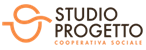 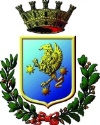 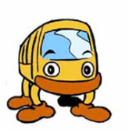 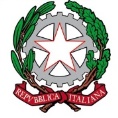 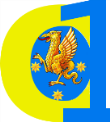 ANDATARITORNOCapolinea Park Mantovano7.4313.17Fermata 1 via Zanella 437.4713.13Fermata 2 via Zanella 297.5013.10Fermata 3 via Zanella 17.5213.08Scuola “A. Fogazzaro”7.5513.05ANDATARITORNOCapolinea Via Diaz7.4313.17Fermata 1 via Lamarona7.4913.11Fermata 2 via Largo Marchi7.5213.08Scuola “A. Fogazzaro”7.5513.05ANDATARITORNOCapolinea Park Main7.4513.15Fermata 1 via Spalato7.5013.10Fermata 2 Via Trento7.5313.07Scuola San Rocco7.5513.05ANDATARITORNOCapolinea Park Ospedale7.4513.15Fermata 1 Via Fiume/Rovereto7.5013.10Fermata 2 via Trento (Cristallo)7.5313.08Scuola San Rocco7.5513.05ANDATARITORNOPark Tiepolo7.3813.20Fermata 1 via dei Mille (FTV)7.4213.17Fermata 2 Park Custoza7.4513.14Fermata 3 Via Stadio7.4813.12Fermata 4 Via San Martino7.5213.07Scuola San Rocco7.5513.05ANDATARITORNOCapolinea Tevere7.4013.20Fermata 1 via Brenta 67.4713.13Fermata 2 via Astico 6 (curva)7.5013.10Scuola San Zeno7.5513.05ANDATARITORNOCapolinea Park via Po7.4013.20Fermata 1 via Po 117.4513.15Fermata 2 v. Tagliamento 357.5013.10Scuola San Zeno7.5513.05LUNEDI’MARTEDI’MERCOLEDI’GIOVEDI’VENERDI’LUNEDI’MARTEDI’MERCOLEDI’*GIOVEDI’VENERDI’LUNEDI’MARTEDI’MERCOLEDI’*GIOVEDI’VENERDI’